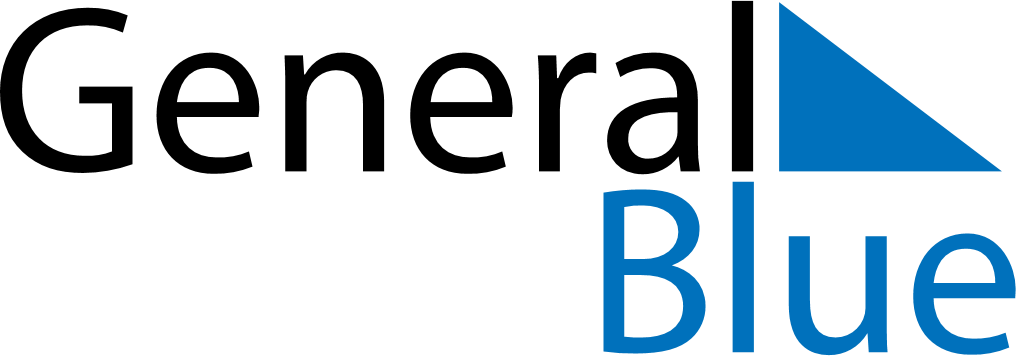 February 2024February 2024February 2024February 2024February 2024February 2024Dzadgay, Bayanhongor, MongoliaDzadgay, Bayanhongor, MongoliaDzadgay, Bayanhongor, MongoliaDzadgay, Bayanhongor, MongoliaDzadgay, Bayanhongor, MongoliaDzadgay, Bayanhongor, MongoliaSunday Monday Tuesday Wednesday Thursday Friday Saturday 1 2 3 Sunrise: 8:45 AM Sunset: 6:24 PM Daylight: 9 hours and 38 minutes. Sunrise: 8:44 AM Sunset: 6:25 PM Daylight: 9 hours and 41 minutes. Sunrise: 8:43 AM Sunset: 6:27 PM Daylight: 9 hours and 44 minutes. 4 5 6 7 8 9 10 Sunrise: 8:41 AM Sunset: 6:28 PM Daylight: 9 hours and 47 minutes. Sunrise: 8:40 AM Sunset: 6:30 PM Daylight: 9 hours and 49 minutes. Sunrise: 8:39 AM Sunset: 6:31 PM Daylight: 9 hours and 52 minutes. Sunrise: 8:37 AM Sunset: 6:33 PM Daylight: 9 hours and 55 minutes. Sunrise: 8:36 AM Sunset: 6:34 PM Daylight: 9 hours and 58 minutes. Sunrise: 8:35 AM Sunset: 6:36 PM Daylight: 10 hours and 1 minute. Sunrise: 8:33 AM Sunset: 6:37 PM Daylight: 10 hours and 4 minutes. 11 12 13 14 15 16 17 Sunrise: 8:32 AM Sunset: 6:39 PM Daylight: 10 hours and 7 minutes. Sunrise: 8:30 AM Sunset: 6:40 PM Daylight: 10 hours and 10 minutes. Sunrise: 8:29 AM Sunset: 6:42 PM Daylight: 10 hours and 13 minutes. Sunrise: 8:27 AM Sunset: 6:43 PM Daylight: 10 hours and 16 minutes. Sunrise: 8:26 AM Sunset: 6:45 PM Daylight: 10 hours and 19 minutes. Sunrise: 8:24 AM Sunset: 6:46 PM Daylight: 10 hours and 22 minutes. Sunrise: 8:22 AM Sunset: 6:48 PM Daylight: 10 hours and 25 minutes. 18 19 20 21 22 23 24 Sunrise: 8:21 AM Sunset: 6:49 PM Daylight: 10 hours and 28 minutes. Sunrise: 8:19 AM Sunset: 6:51 PM Daylight: 10 hours and 31 minutes. Sunrise: 8:18 AM Sunset: 6:52 PM Daylight: 10 hours and 34 minutes. Sunrise: 8:16 AM Sunset: 6:54 PM Daylight: 10 hours and 37 minutes. Sunrise: 8:14 AM Sunset: 6:55 PM Daylight: 10 hours and 41 minutes. Sunrise: 8:12 AM Sunset: 6:57 PM Daylight: 10 hours and 44 minutes. Sunrise: 8:11 AM Sunset: 6:58 PM Daylight: 10 hours and 47 minutes. 25 26 27 28 29 Sunrise: 8:09 AM Sunset: 7:00 PM Daylight: 10 hours and 50 minutes. Sunrise: 8:07 AM Sunset: 7:01 PM Daylight: 10 hours and 53 minutes. Sunrise: 8:05 AM Sunset: 7:03 PM Daylight: 10 hours and 57 minutes. Sunrise: 8:04 AM Sunset: 7:04 PM Daylight: 11 hours and 0 minutes. Sunrise: 8:02 AM Sunset: 7:05 PM Daylight: 11 hours and 3 minutes. 